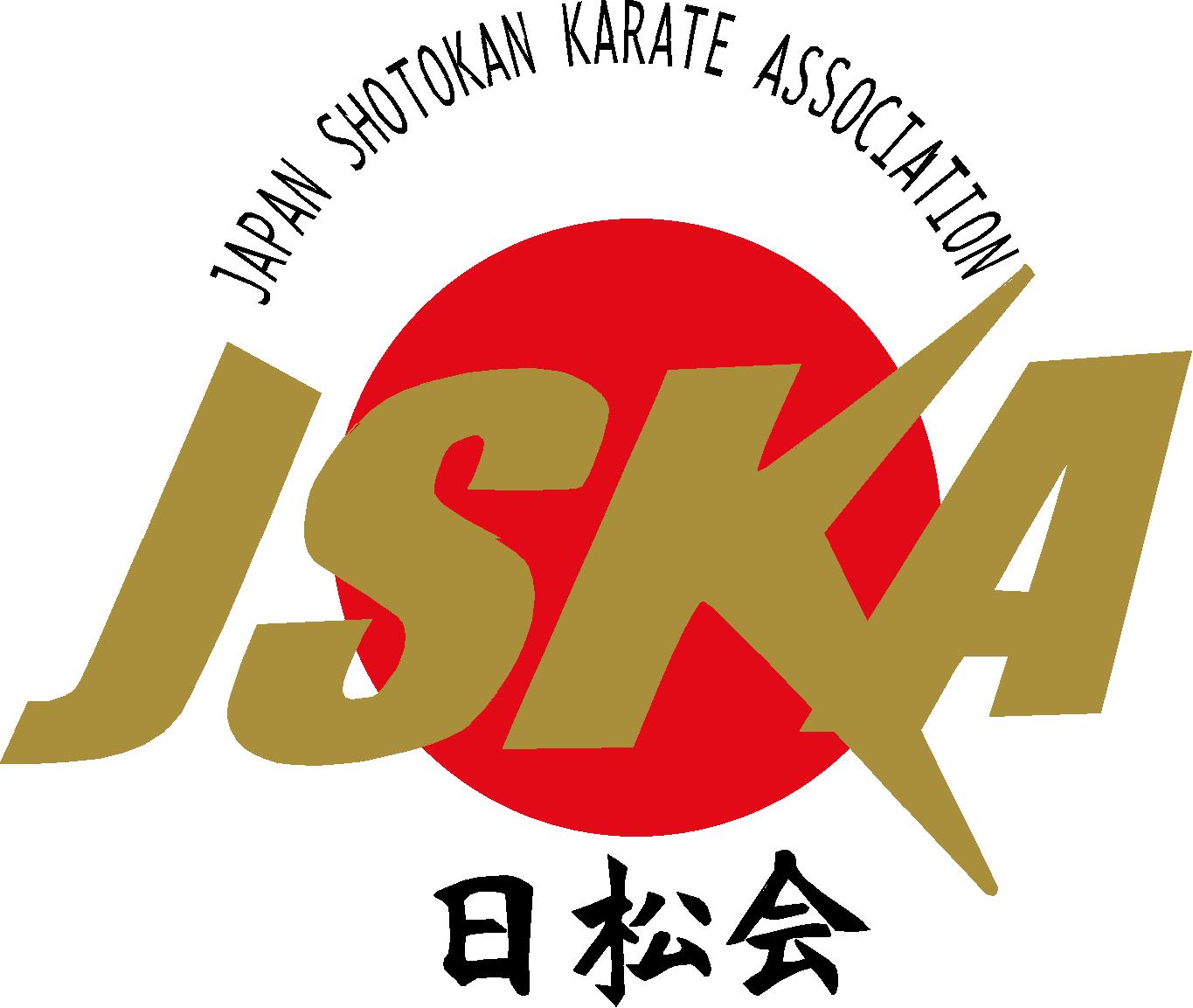 20 CONCEPTOS  DEL SENSEI GICHIN FUNAKOSHI QUE DEFINEN EL KARATE.1.-El Karate-do comienza y termina con el saludoKarate-do wa rei ni hajimari rei ni owaru koto o wasuru na2.-No hay primer ataque en karateKarate ni sente nashi3.-El karateka debe seguir el camino de la justicia gi no tasuke4.-Primero conócete a ti mismo, después conoce a los demásMazu onore o shire, shikashite ta o shire5.-Antepón el espíritu a la técnicaGijitsu yori shinjitsu6.-Prepárate para liberar y cultivar la menteKokoro wa hanatan koto o yosu7.-Los accidentes provienen de la falta de atenciónWazawai wa ketai ni seizu8.-No piense que el karate es sólo en el dojoDōjō nomino karate to omou na9.-La práctica de Karate es para toda la vidaKarate-do no shugyō wa issho de aru10.-Transforme todo en karate, que es donde la belleza exquisita estáAra yuru mono o karateka seyo; sokoni myōmi ari11.-El karate, como agua caliente, volverá al agua fresca original si usted no lo entrenaconstantementeKarate wa yu no gotoshi taezu netsu o atae zareba moto no mizu ni kaeru12.-No tenga pensamientos de ganar. Los pensamientos de no perder son necesarios Katsu kangae wa motsuna; makenu kangae wa hitsuyō13.-Cambie en consonancia con su oponenteTekki ni yotte tenka seyo14.-El secreto del combate reside en el arte de dirigirloTatakai wa kyō jitsu no soju ika ni ari15.-Piensa que los brazos y las piernas son como espadas Hito no te-ashi o ken to omoe16.-Cuando franqueas el umbral de tu casa, un millón de enemigos te esperan.(Es tu comportamiento lo que invita a tener problemas con ellos)Danshi mon o izureba hyakuman no teki ari17.-El principiante necesita de kamae (posición defensiva formal),después debe buscar shizentai (posición defensiva natural)Kamae wa shoshinsha ni atowa shizentai18.-Busca la forma (kata) correcta, pero el combate real es otra cosaKata wa tadashiku, jisen wa betsumono19-.No olvides la intensidad alta y baja de la energía; extensión yretracción del cuerpo; el ritmo alto y bajo de la técnica Chikara no kyōjaku tai no shinshuku waza no kankyū o wasuruna20.-Piense en las maneras en que puede aplicar estos preceptos todos los díasTsune ni shinen ku fu seyo